Сумська міська радаVIIІ СКЛИКАННЯ XXXVII СЕСІЯРІШЕННЯПро розроблення містобудівної документації «Внесення змін до генерального плану м. Суми»  З метою внесення змін до «Проекту внесення змін до генерального плану міста Суми», затвердженого рішенням Сумської міської ради від 19.12.2012     № 1943-МР, обумовлених необхідністю вирішення перспективних завдань щодо планування та забудови міста, за результатами проведеного містобудівного моніторингу, у зв’язку зі змінами нормативно-правової бази у сфері містобудування, враховуючи пропозиції постійної комісії з питань архітектури, містобудування, регулювання земельних відносин, природокористування та екології Сумської міської ради (протокол від 15.02.2023 № 55), відповідно до статей 8, 10, 17, 20, 21 Закону України «Про регулювання містобудівної діяльності», пунктів 42, 43, 44 Порядку розроблення, оновлення, внесення змін та затвердження містобудівної документації, затвердженого постановою Кабінету Міністрів України від 01.09.2021 № 926,  керуючись статтею 25 Закону України «Про місцеве самоврядування в Україні», Сумська міська радаВИРІШИЛА:1. Розробити містобудівну документацію «Внесення змін до генерального плану м. Суми».	2. Замовником містобудівної документації визначити департамент забезпечення ресурсних платежів Сумської міської ради (Клименко Ю.М.).	3. Фінансування робіт з розроблення містобудівної  документації «Внесення змін до генерального плану м. Суми» здійснювати за рахунок бюджетних коштів Сумської міської територіальної громади та джерел не заборонених законодавством.4. Підготовчі процедури з розроблення містобудівної документації провести у відповідності з календарним планом (Додаток).5. Управлінню стратегічного розвитку міста Сумської міської ради (Кубрак О.М.) надати департаменту забезпечення ресурсних платежів Сумської міської ради пропозиції щодо переліку та значень індикаторів розвитку міста для розроблення містобудівної документації «Внесення змін до генерального плану м. Суми».	6. Департаменту забезпечення ресурсних платежів Сумської міської ради (Клименко Ю.М.), Департаменту комунікацій та інформаційної політики Сумської міської ради (Кохан А.І.) забезпечити оприлюднення прийнятого рішення про розроблення містобудівної документації «Внесення змін до генерального плану м. Суми» шляхом розміщення у друкованих засобах масової інформації та на офіційному сайті Сумської міської ради.	7. Департаменту забезпечення ресурсних платежів Сумської міської ради (Клименко Ю.М.) забезпечити:	7.1. проведення тендерних закупівель щодо розроблення містобудівної  документації «Внесення змін до генерального плану м. Суми» у встановленому законодавством порядку з визначенням розробника містобудівної документації;7.2. збір вихідних даних для розроблення містобудівної  документації «Внесення змін до генерального плану м. Суми»;	7.3. проведення громадських слухань щодо врахування громадських інтересів при розробленні містобудівної документації «Внесення змін до генерального плану м. Суми»;	7.4. розгляд матеріалів містобудівної документації «Внесення змін до генерального плану м. Суми» на засіданні архітектурно-містобудівної ради при департаменті забезпечення ресурсних платежів Сумської міської ради;7.5. проведення експертизи містобудівної документації «Внесення змін до генерального плану м. Суми»;	7.6. внесення розробленої містобудівної документації «Внесення змін до генерального плану м. Суми» на затвердження Сумської міської ради.	8. Рішення Сумської міської ради від 12.05.2021 № 1047-МР «Про внесення змін та доповнень до «Проекту внесення змін до генерального плану міста Суми», затвердженого рішенням Сумської міської ради від 19.12.2012    № 1943-МР», вважати таким, що втратило чинність.         9. Контроль за виконанням цього рішення покласти за постійну комісію з питань архітектури, містобудування, регулювання земельних відносин, природокористування та екології Сумської міської ради 	10. Це рішення набуває чинності з моменту оприлюднення на офіційному сайті Сумської міської ради.Сумський міський голова              	                                      Олександр ЛИСЕНКОВиконавець: Юрій Клименко 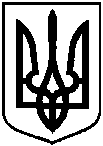 від 23 лютого 2023 року № 3547 – МРм. Суми